Presseinformation»77 versteckte Orte in Berlin« von Johannes WilkesMeßkirch, April 2021Verborgene Schätze
Der neue Berlin-Stadtführer von Johannes WilkesEs gibt Orte in Berlin, die man kennt, selbst wenn man noch nie da gewesen ist: den Fernsehturm, das Brandenburger Tor oder den Kurfürstendamm. Dann gibt es die Orte, die oft nicht einmal die Einwohner der Hauptstadt kennen. Diese Plätze stellt Autor Johannes Wilkes mit seinem neuen Stadtführer »77 versteckte Orte in Berlin« vor. Ob die Badeenten auf dem Grab von Loriot, die wilden Hummer im Tiergarten oder das Geheimlaboratorium von Professor Kunkel auf der Pfaueninsel – die außergewöhnlichen Schauplätze zeigen Berlin von einer unerwarteten Seite. Der Autor blickt hinter die Kulissen der Geschichte und erzählt von ungewöhnlichen Erlebnissen, die Persönlichkeiten wie Hans Rosenthals, Marlene Dietrichs und E.T.A. Hoffmanns in der Stadt durchlebten. Mit einer unterhaltsamen Mischung aus Stadtführer und Geschichtensammlung lässt Johannes Wilkes das geheime Berlin für Touristen sowie Einheimische lebendig werden.Zum BuchBerlin abseits der vertrauten Pfade. 77 Orte erzählen 77 Geschichten: mal heiter, mal ernsthaft, mal verblüffend, mal tragisch – aber immer informativ und unterhaltsam. Die Berliner Geschichte spielt ebenso eine Rolle wie die lebendige Gegenwart. Johannes Wilkes hat sich auf die Suche begeben, erzählt von berührenden Erlebnissen bekannter und unbekannter Persönlichkeiten, zeigt den Witz und die Lebendigkeit der Stadt und führt uns zu verborgenen Plätzen, manchmal auch zu scheinbar bekannten, an denen sich im Verborgenen seltsame Dinge zugetragen haben.Der AutorJohannes Wilkes, Jahrgang 1961, lebt in Berlin und Bayern. Der Autor von Romanen, Krimis und Reisebüchern ist mit zahlreichen Literaturpreisen ausgezeichnet worden, seine Bücher wurden in mehrere Sprachen übersetzt. Das Haus, in dem sich seine Berliner Wohnung befindet, ist in diesem Buch abgebildet. Wer glaubt, es zu erraten, kann sich gerne an den Verlag wenden. Als Gewinn winkt ein literarischer Spaziergang mit dem Autor durch den Tiergarten.77 versteckte Orte in BerlinJohannes Wilkes240 SeitenEUR 18,00 [D] / EUR 18,50 [A]ISBN 978-3-8392-2788-6Erscheinungstermin: 7. April 2021Kontaktadresse: Gmeiner-Verlag GmbH Petra AsprionIm Ehnried 588605 MeßkirchTelefon: 07575/2095-153Fax: 07575/2095-29petra.asprion@gmeiner-verlag.dewww.gmeiner-verlag.deCover und Autorenfoto zum Download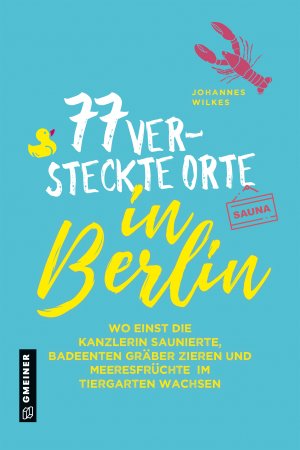 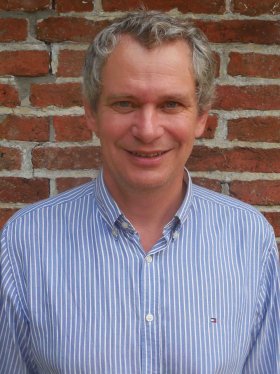 				© privatAnforderung von Rezensionsexemplaren:Johannes Wilkes »77 versteckte Orte in Berlin«, ISBN 978-3-8392-2788-6Absender:RedaktionAnsprechpartnerStraßeLand-PLZ OrtTelefon / TelefaxE-Mail